	Na temelju članka 30. Odluke o organizaciji i načinu naplate parkiranja na području Općine Punat („Službene novine Primorsko-goranske županije“, broj 12/18) i članka 45. Statuta Općine Punat („Službene novine Primorsko-goranske županije“, broj 8/18) općinski načelnik donosiODLUKUo rezerviranim parkirališnim mjestimaČlanak 1.	Ovom Odlukom određuju se broj, mjesto, visina naknade, način i  rokovi plaćanja zakupa rezerviranih parkirališnih mjesta.	Rezervirana parkirališna mjesta daju se u zakup putem javnog poziva sukladno odredbama čl. 25. do 30.  Odluke o organizaciji i načinu naplate parkiranja na području Općine Punat.	Lokacije rezerviranih parkirališnih mjesta nalazi se u privitku ove Odluke i čini njen sastavni dio.Članak 2.	Na rezerviranom parkiralištu broj 1. „naselje Punat, Stara Placa“ određuju se 2 rezervirana parkirališna mjesta.	Članak 3.	Na rezerviranom parkiralištu broj 2: „naselje Punat, kod starog Dječjeg vrtića“ određuje se ukupno 7 rezerviranih parkirališnih mjesta.Članak 4.	Na rezerviranom parkiralištu broj 3: „naselje Punat, Ulica 17. Travnja iza kućnih brojeva 26, 28, 30, 32“ određuje se 5 parkirališnih mjesta.	Rezervirana parkirališna mjesta dodjeljuju se neposredno vlasnicima/korisnicima obiteljskih kuća u Ulici 17. Travnja kućni brojevi 26, 30 i 32 u čijem su privatnom vlasništvu dijelovi parkirališnih mjesta, dok se rezervirano parkirališno mjesto iza kućnog broja 28 dodjeljuje putem javnog poziva.Članak 5.	Na rezerviranom parkiralištu broj 4: „naselje Punat, u Ulici 17. Travnja (neposredno uz kuće na kućnim brojevima 10, 14 i 22)“ određuju se 3 rezervirana parkirališna mjesta.Članak 6.	Na rezerviranom parkiralištu broj 5: „naselje Stara Baška, kod crkve“, određuju se 17 jednostrukih parkirališnih mjesta.Članak 7.	Na rezerviranom parkiralištu broj 6: „naselje Stara Baška, kod škole“, određuje se 6 rezerviranih parkirališnih mjesta.	Rezervirano parkirališno mjesto broj 6. dodjeljuje se neposredno zbog ulaska u privatnu garažu, dok se ostala parkirališna mjesta dodjeljuju putem javnog poziva.	Članak 8.	Na rezerviranom parkiralištu broj 7: uz zgradu Narodnog doma, u Ulici Novi put i Ulici I.G. Kovačića, određuju se 3 rezervirana parkirališna mjesta.	Članak 9.	Na rezerviranom parkiralištu broj 8: „naselje Punat, nasuprot zvonika i crkve Presvetog Trojstva“ određuje se 10 rezerviranih parkirališnih mjesta.Članak 10.	Na rezerviranom parkiralištu broj 9: „Trg Placa“, određuje se 11 rezerviranih parkirališnih mjesta.Članak 11.	Godišnja zakupnina iznosi 700,00 kn/rezervirano parkirališno mjesto za fizičke osobe i 1.200,00 kn/rezervirano parkirališno mjesto za pravne osobe.	Godišnja zakupnina za rezervirana parkirališna mjesta na parkiralištu broj 3. iznose: iza kućnog broja 30 iznosi 308,00 kn,iza kućnog broja 32 iznosi 224,00 kn,iza kućnog broja 26 iznosi 350,00 kn.	Zakupnina se u pravilu plaća jednom godišnje i to unaprijed za tekuću godinu, u roku od 15 dana od dana sklapanja Ugovora.Članak 12.	Stupanjem na snagu ove Odluke, prestaje važiti Odluka o rezerviranim parkirališnim mjestima, KLASA: 080-02/15-01/01; URBROJ: 2142-02-02/1-15-24 od 16. lipnja 2015. godine, KLASA: 080-02/15-01/01; URBROJ: 2142-02-02/1-15-26 od 29. lipnja 2015. godine, KLASA: 080-02/15-01/01; URBROJ: 2142-02-02/1-15-28 od 13. srpnja 2015. godine, KLASA: 080-02/16-01/01; URBROJ: 2142-02-02/1-16-36 od 7. srpnja 2016. godine, KLASA: 080-02/17-01/01; URBROJ: 2142-02-02/1-17-26 od 29. lipnja 2017. godine i KLASA: 080-02/17-01/01; URBROJ: 2142-02-02/1-17-30 od 30. kolovoza 2017. godine.Članak 13.	Ova Odluka stupa na snagu danom donošenja, a objavit će se na web stranici Općine Punat i na oglasnim pločama Općine Punat.									OPĆINSKI NAČELNIK									            Marinko Žic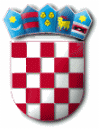 R E P U B L I K A   H R V A T S K APRIMORSKO – GORANSKA ŽUPANIJAOPĆINA PUNATOPĆINSKI NAČELNIKKLASA: 080-02/18-01/02URBROJ: 2142-02-02/1-18-20Punat, 2. svibnja 2018. godine